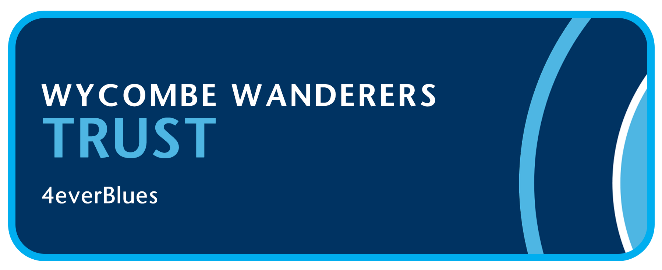 Our mi MINUTES OF THE PUBLIC PART OF THE TRUST BOARD MEETING HELD ON 21 January 2021 at 7pm via Zoom.Present: 	Nigel Kingston (NK) (Chair) 	Peter Lerner (PL) Trustee of WWSET and Community LiaisonTrevor Stroud (TS) Trust nominated member of the Football Club Board  Martyn Broughton (MB) Trust Treasurer, FALL Director Tony Hector (TH) Trust nominated member of the Football Club Board, Trust SecretaryAlan Cecil (AC) FALL Director, Website, Twitter and Facebook supporter interactionDavid Roberton (DR) Trustee of WWSET and running of WWFC Ladies TeamBob Massie (BM) Vice Chair, Communications, Fundraising and Commercial     Lisa Bowker (LB) Assists with Volunteers	    John Jewell (JJ) Fundraising    Chris Harvey (CH) New member appointed at AGM    Russell Jones (RJ) New member appointed at AGM (Joined late)Plus 10 Trust Members who joined the Zoom meeting as spectators.NK welcomed everyone to the meeting.Items outstanding from last MeetingDiscussions held with Rob who has had both his Covid Jabs and hopes to be in UK early February and will discuss all issues and policy discussions with the Trust face to face rather than Zoom.iFollow – had not had any outcome of this meeting.  Will update when further information. THBig Screen and Scoreboard – Nothing still confirmed regarding this and not a priority during this time.Minutes of the previous meeting were unanimously agreed and NK signed them on behalf of the Trust Board.  Agenda:Trust Membership Renewals Update:  NK would like to thank Alan Cecil who has put in a lot of hours helping with this. Banked another £1350 in January.  Raised £28k this year – about 525 people needed chasing of which 200 had not paid anything so they have been taken off the Trust database. Can be added back in if they pay. About 170 members still need to top up to the new rate.  Monies coming in daily and people maybe waiting till January payday and hopefully more to come in.  Some final reminders will be sent out. If anyone has not paid their subs, please pay as soon as possible.  After end January all members whose subs have not been fully paid, will be taken off the Trust database. RJ will be taking over membership duties from NK and will be looking at how to increase membership.  TS reminded members that those people who let their membership lapse, will also lose their Legacy Membership.Commemorative Caps update: TS.   Sold 18 caps so far.  Sales not helped by Club shop closure.  Pictures do not do them justice – velvet and silk lined and commemorate last year’s promotion to the Championship.  Will continue to market.  Football night show still available on website until the end of January.  Everybody who has purchased a cap has commented that they are very good value for money and more than met expectations. Each cap has a certificate of authenticity and is part of a limited edition.  Profits from caps and Football night show will go into Trust funds.Fundraising Report:  Circulated and on Trust Website.  JJ updated on raffle and so far 441 tickets sold. All will be profit less 10% that we pay the website, so £800 raised so far in 4 days.  Closes on 13 February 2021.  No limit on how many tickets you can purchase.  Prizes are excellent.Trust Policy Document Review:  This looked at all documents that relate to the Trust and updating them.  TH and Team have reviewed all documents and looked at suggestions from the Football Supporters Association. Some new policies have also been set up. All of them have been circulated to the Board and are proposed for adoption tonight. Once adopted, policies will go on the website.Board Membership and Conduct Policy:  All Board members will be asked to sign and resign annually.  All Board Members happy to adopt.Equality, Diversion and Inclusion Policy.  New document which FSA say all clubs should have in place.  All Board Members happy to adopt.  Social Media Use Policy:  Bulk of contents was in the Board Member and Conduct policy and therefore now separate as suggested by FSA.  All Board Members happy to adopt.Standing Orders for General meetings:  From FSA model.  All Board Members happy to adopt.Standing Orders for Trust Board Meetings:  From FSA model.  All Board Members happy to adopt.Trust was asked to put in place a new Disciplinary Policy.  Trust Rules refer to this but one does not exist.  FSA have guided on what should be included and how it should be managed.  This Policy has to be agreed by the Trust Membership, as it applies to them as well as to Directors. Once it has been approved by Trust Directors, it will be put on the Trust Website and sent out to members for their approval.  Trust members will have a chance to look at it and vote on its adoption.WWSET Report:  On website and circulated to Board.  PL said that the Community Action Plan will work jointly with WWSET and Football Club. Discussion with Rob Couhig to agree it when he is back in early February.  Potential Premier League Support Grant – had preliminary conversation last week and the person from the Premier League Fans Fund was helpful and promised to pass information on how to apply for this Grant.  Form needs to be completed by beginning of March and next meeting of Fund Board which will be giving out Grants will be at the end of March.WWFC Ladies & Under 18 Teams: Report on Website.  DR advised that no games have been held and Ladies and U18 games will now possibly be called null and void for this season, but a final decision will be made in the next few weeks.Safeguarding: Meeting held 18 January and nothing to report.  Next meeting is 19 February.Trust Finance: Report circulated and also on Trust Website.  MB Update - Share Scheme £600 - £650 a month donations still coming in.  Subscriptions £26,900 + £1350 for January.  Fundraising sales have come through but costs will be taken off once the invoice has been paid.  Not straight Profit & Loss account but Income and Expenditure Account.  Money credited from World Pay for overpayments.  Have £113k in the accounts at the moment of which £111k is on deposit with HSBC.  Club Update: Last Club Board meeting on Monday 18th January.  Little changed on financial front.  Continue to keep a close eye on cashflow.  Club good at sharing financial aspects and Trust know what is going on.  Media and Marketing have worked hard with new sponsors who came on board recently and now selling sponsorship for Monday’s FA Cup.  Software being uploaded onto the Cloud but this has slowed down as no one can go into the Club.  The Covid outbreak in the Football Squad has stopped everything for a while but everyone now back in training.  GA does not think there will be issues with getting out a team for Monday’s FA Cup and Covid testing was held today with results due later tonight and there will be another Covid test over the weekend.  Undersoil heating has been tested and working at the moment.  In next 10 days will be putting in the proposal for Premier League Football which is mandatory.  Wi-Fi still being worked on but slowed down due to not being allowed onsite.  A senior project manager from the Wi-Fi Company is now working with us.  NK asked about Court Case concerning insurers who are resisting paying out business protection insurance.  Case did not impact us directly as our insurers already agreed that the policy covered the Covid situation.  A very small interim payment has been made and Insurers are working with Loss Adjustors. A specialist resource is being brought in to work with the insurers, rather than stretching the office team.  Insurers not being too cooperative and querying every minute detail and not too forthcoming with funding.  Rob Couhig is being robust with them and hopes to have some good results as soon.  Business Interruption Insurance was taken out when the Trust owned the Club.  PL said that whoever was in charge of Covid vaccinations being done at Adams Park needed congratulations.  Neil Peters with support from Pete Couhig set this up and is of a high standard and the stewarding is our own and it has been working very well.  Members £10 Shop Voucher Update: Invitation went out to 1250 members.  269 vouchers have been sent out to members, 65% are online vouchers and 35% to be used physically in the shop when it reopens.  Vouchers valid until end of season at least.  Please respond to email that NK sent out and chose which way you want to receive the voucher. Your voucher will then be emailed to you.  Details on the Website.Trust Achievement Plaque: As result of discussions at Board meeting a few months ago regarding the Wanderers Wall, the Trust felt that they wanted to celebrate Trust Ownership over the last 8 years. The proposed plaque is attached as Appendix 1. Trust Board have seen the proposal and DR congratulated NK who has done a very good job here.  AC said to bear in mind that the plaque inside the Caledonian Suite which commemorates those that fell in the Wars is impossible to take a picture of and maybe consider a different type.  It is proposed to locate it on an outside wall near the Caledonian Suite. NK will get quotes for this plaque.ANY OTHER BUSINESS:  TH – The FA have published their 2020 – 2024 strategy, a bit late.  Essentially it aims to develop a brilliant service to Football and centred around 6 game changes and 8 strategies.  It is on the Trust Website for all to read.  Nowhere in this new strategy is a mention about better governance and involving fans in framing the future of the governance.  The fact that the plan started in January 2020 and is only now being published is causing concern.  No reference to disability or para football.  Apparently in the Strategy document, fans are only mentioned three times.  Pushback on colour blindness on kits.  All Premier League games now being shown on TV and a number of games are causing issues for those with colour blindness and the FSA are taking up these issues with the FA.  NK thanked Tina Davis for doing minutes every month.QUESTIONS AND ANSWERS ROM TRUST MEMBERSHIPChris Hendren – it may be a good idea for Trust members to advertise the raffle on their social media websites.   TS said that if members could retweet, the Commemorative Caps and Football Night as well that would help.Chris Hendren - Do we know if commercial side of the club and Trust working on new system for ticketing.  TS advised that system in place and is being worked on at moment.  Ticketing system will be compatible with Trust Membership going forward.  If members change emails then please let the Trust and also the Football Club know separately so that you can continue to receive information from them going forward.Meeting finished at 19.53pm.     Tina Davis 21.01.21Appendix 1 Proposed Trust PlaqueThis Plaque celebrates the ownership of Wycombe Wanderers FC by Wycombe Wanderers TrustJune 2012        WW Trust acquires Wycombe Wanderers Football Club Sept 2012        Trust established Volunteers workforceApril 2013       Chairboys Funders Loan Scheme established raising £450,000May 2014        WWFC survives at Torquay - retaining its League Two statusApril 2015       Community Share Scheme launched – went on to raise £680kSept 2016        First 500 Club launched – raised sufficient to secure signing of Scott KashketMay 2019        WWFC achieves promotion from League Two to League OneOct 2019         Legacy members vote to agree the sale of 75% of WWFC to Feliciana EFL LtdDec 2019         WWFC are top of League One at Christmas and will go on to achieve their highest ever points total in that leagueFeb 2020         Sale of 75% of Football Club is completed. WWT retains 25% stake and with all debt repaid, it now owns Adams Park unencumbered.July 2020         WWFC win the League One Play Off Final at Wembley and are promoted to the ChampionshipWycombe Wanderers Trust would like to thank all those who contributed to helping the Club survive during these daunting but exciting years. Without your help the Club would not be here today. 